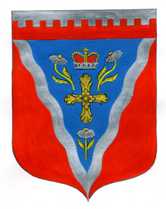 Администрациямуниципального образования Ромашкинское сельское поселениемуниципального образования Приозерский муниципальный район Ленинградской областиП О С Т А Н О В Л Е Н И Еот 21 апреля 2017 года                                                                                                    № 104«О внесении изменений в постановление администрации МО Ромашкинское сельское поселение от 16 ноября 2015 года № 465 «Об утверждении административного регламента администрации муниципального образования Ромашкинское сельское поселение по предоставлению муниципальной услуги «Выдача разрешений на снос или пересадку зеленых насаждений»В соответствии с Федеральным законом от 27.07.2010 № 210-ФЗ «Об организации предоставления государственных и муниципальных услуг», руководствуясь постановлением администрации МО Ромашкинское сельское поселение от 17 мая 2011 года № 124 «Об утверждении Порядка разработки и утверждения административных регламентов исполнения муниципальных функций (предоставления муниципальных услуг) администрацией муниципального образования Ромашкинское сельское поселение муниципального образования Приозерский муниципальный район Ленинградской области», во исполнение протеста Приозерской городской прокуратуры от 28.07.2016 № 7-64-2016, администрация МО Ромашкинское сельское поселение ПОСТАНОВЛЯЕТ:Внести изменения в постановление администрации МО Ромашкинское сельское поселение от 16 ноября 2015 года № 465 «Об утверждении административного регламента администрации муниципального образования Ромашкинское сельское поселение по предоставлению муниципальной услуги «Выдача разрешений на снос или пересадку зеленых насаждений», п. 2.3 административного регламента изложить в следующей редакции:«Результатом предоставления Муниципальной услуги является выдача разрешения на снос или пересадку зеленых насаждений на территории муниципального образования в границах земельных участков, находящихся в муниципальной собственности в виде муниципального правового акта, либо мотивированный отказ в выдаче разрешения на снос зеленых насаждений.»Настоящее постановление подлежит опубликованию (обнародованию) в газете «Приозерские ведомости» и на официальном сайте www.ромашкинское.рф.Настоящее постановление вступает в силу после официального опубликования (обнародования).Контроль за выполнением постановления возложить на заместителя главы администрации МО Ромашкинское сельское поселение.                      Глава администрации                                                      С.В. ТанковИсп: Руденко И.М. (813) 79-99-515Разослано: в дело -2, прокуратура- 1, администратор сайта- 1, заинтересованные лица- 5